Name ____________________________                                       _ Date________________Imagine you are applying for a job. Look and complete the Application form on page 20 from your book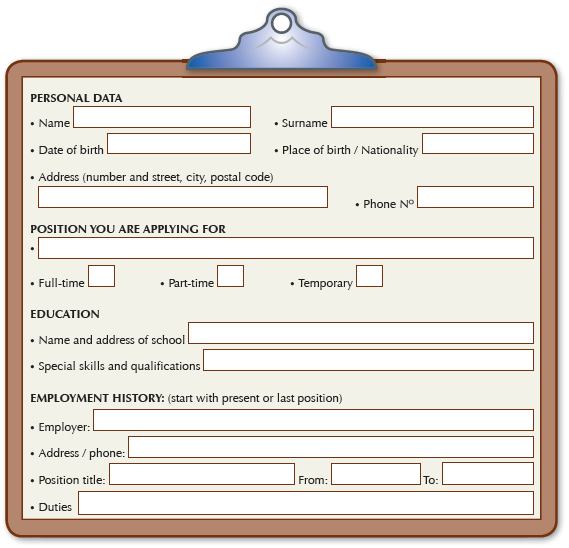 